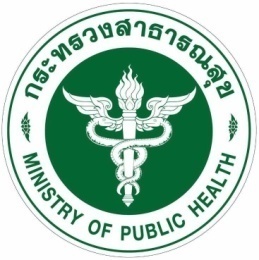 ประกาศเจตนารมณ์นโยบายไม่รับของขวัญและของกำนัลทุกชนิดจากการปฏิบัติหน้าที่ (No Gift Policy)ประจำปีงบประมาณ พ.ศ. 2567.............................................                     ข้าพเจ้า นายธีระพงษ์  แก้วภมร นายแพทย์สาธารณสุขจังหวัดอุบลราชธานี ในฐานะผู้บริหารสูงสุดของสำนักงานสาธารณสุขจังหวัดอุบลราชธานี ขอประกาศนโยบายไม่รับของขวัญและของกำนัลทุกชนิดจากการปฏิบัติหน้าที่ (No Gift Policy) และขอประกาศเจตนารมณ์ของผู้บริหาร เจ้าหน้าที่ และบุคลากรสำนักงานสาธารณสุข    จังหวัดอุบลราชธานี เป็นหน่วยงานที่ผู้บริหาร เจ้าหน้าที่ และบุคลากรทุกคน ไม่รับของขวัญและของกำนัลทุกชนิด            จากการปฏิบัติหน้าที่ (No Gift Policy) ทั้งในก่อน ขณะ และหลังการปฏิบัติหน้าที่ และการรับนั้นจะส่งผลให้เกิด      การทุจริตและประพฤติมิชอบทั้งในปัจจุบันและอนาคต โดยร่วมกันสร้างวัฒนธรรมสุจริตให้เกิดขึ้นในองค์กร          ปลูกและปลุกจิตสำนึก สร้างทัศนคติ ค่านิยมที่ดีในการปฏิบัติหน้าที่ ให้สามารถคิดแยกแยะระหว่างผลประโยชน์      ส่วนตนและผลประโยชน์ส่วนรวมออกจากกันได้อย่างเป็นอัตโนมัติ และมีฐานความคิดที่คิดถึงประโยชน์ส่วนรวม      ของประชาชนมากกว่าประโยชน์ส่วนตน มีจิตสาธารณะ ปฏิบัติหน้าที่ราชการอย่างถูกต้อง โปร่งใส เป็นธรรม         และไม่เลือกปฏิบัติ ไม่กระทำการอันเป็นการขัดกันระหว่างประโยชน์ส่วนบุคคลกับประโยชน์ส่วนรวม ไม่รับทรัพย์สินหรือประโยชน์อื่นใดอันอาจคำนวณเป็นเงินได้จากผู้ใด นอกเหนือจากทรัพย์สินหรือประโยชน์อันควรได้ตามกฎหมาย กฎ หรือข้อบังคับที่ออกโดยอาศัยอำนาจตามบทบัญญัติแห่งกฎหมาย เว้นแต่เป็นการรับทรัพย์สินหรือประโยชน์อื่นใดโดยธรรมจรรยา ตามหลักเกณฑ์และจำนวนที่คณะกรรมการ ป.ป.ช. กำหนด รวมถึงการปฏิบัติตนตามมาตรฐาน       ทางจริยธรรมของเจ้าหน้าที่ของรัฐ จรรยาบรรณกระทรวงสาธารณสุข และแนวทางปฏิบัติการให้หรือรับของขวัญ    หรือประโยชน์อื่นใดของเจ้าหน้าที่ของรัฐทุกตำแหน่งและทุกระดับของสำนักงานสาธารณสุขจังหวัดอุบลราชธานี ตลอดจนกฎหมาย ระเบียบ และมติคณะรัฐมนตรีที่เกี่ยวข้อง อย่างเคร่งครัด เพื่อให้บรรลุตามเป้าหมาย “สำนักงานสาธารณสุขจังหวัดอุบลราชธานีปลอดจากการทุจริตและประพฤติมิชอบ” นำสู่ “สำนักงานสาธารณสุขจังหวัดอุบลราชธานีใสสะอาด ร่วมต้านทุจริต” (UBPH Together Against Corruption)ประกาศ  ณ  วันที่      ธันวาคม พ.ศ. ๒๕๖6(นายธีระพงษ์  แก้วภมร)นายแพทย์สาธารณสุขจังหวัดอุบลราชธานี